Підсумки 2019 року: оцінки експертівФонд «Демократичні ініціативи» імені Ілька Кучеріва 17-24 грудня 2019 року провів експертне опитування «2019 рік в оцінках експертів». Метою опитування було з’ясувати думки та оцінки експертів щодо основних підсумків 2019 року для України та прогнозів на наступний рік. Усього опитано 58 експертів.Оцінка загальної політичної ситуаціїТрьома найбільш вагомими для країни подіями у 2019 році експерти назвали: проведення виборів і обрання Президентом Володимира Зеленського, проведення парламентських виборів і  формування однопартійної монобільшості у Верховній Раді та  зустріч  очільників України, Німеччини, Франції та Росії у «нормандському форматі». Те, що й президентські,  й парламентські вибори були визнані демократичними, експерти вважають одним із найбільших внутрішньополітичних досягнень України. Іншим важливим досягненням було названо  продовження розпочатих реформ фактично у всіх галузях. Третім вагомим досягненням  стали ознаки активізації антикорупційної політики – створення Вищого антикорупційного суду, кадрові зміни в НАЗК, а також окремі кримінальні справи, пов’язані з топкорупцією. Водночас продовження реформ експерти сприймають далеко не однозначно. Суперечливі, а часом і відверто невдалі кроки у реалізації реформ (медичної, освітньої, децентралізації, судової та правоохоронних органів, а також відкриття ринку землі) експерти називають найбільшою внутрішньополітичною невдачею України. Така двоїстість поглядів може пояснюватись некомпетентністю нової влади, її неготовністю до ефективної роботи, що експерти називають ще однією проблемою у внутрішній політиці. Інші проблеми також серйозні: тенденції до авторитаризму, які проявляються у новій владній команді, кадрова політика Президента Зеленського, а також скандал навколо інформаційного супроводу та затримання підозрюваних у справі вбивства журналіста Павла Шеремета. Частина експертів називає це спробою дискредитації добровольчого та волонтерського руху.Як три основні зовнішньополітичні перемоги експерти виділили:  по-перше, звільнення українських моряків та політв'язнів, по-друге,  проведення зустрічі у «нормандському форматі» та дотримання принципових для України позицій під час переговорів, по-третє, успіхи України у міжнародних судах проти РФ (виграш Стокгольмського арбітражу, рішення Міжнародного суду ООН щодо юрисдикції на розгляд справи «Україна проти Росії»).Щодо невдач у зовнішньополітичних справах,  це перш за все  втягування України в скандал з імпічментом Президента США Дональда Трампа, що, на думку експертів,  найбільш негативно позначився на зовнішній політиці України.  Як істотний негатив було також згадано про відновлення делегації РФ у ПАРЄ, а також зменшення міжнародної суб’єктності України, поступова втрата підтримки України західними союзниками.  Персони рокуОчевидно, що найуспішнішим політиком 2019 року експерти назвали Володимира Зеленського. Інші позиції в топі посіли представники команди Президента, а саме спікер Верховної Ради Дмитро Разумков та керівник Офісу Президента Андрій Богдан. До лідерів  рейтингу потрапив також один зі  «старих» політиків – очільник МВС Арсен Аваков. Серед трьох головних «політиків-невдах» 2019 року лідирують Петро Порошенко, Юлія Тимошенко та  Олег Ляшко.  Оцінки за основними індикаторами розвиткуЗгідно з усередненими оцінками експертів, економічна ситуація в Україні дещо покращується, починаючи з 2015 року, коли був зафіксований найнижчий її рівень. Цей рік не став винятком і зростання продовжилося. Водночас цей рівень залишається нижчим за середній. З іншого боку, можна говорити про певне зниження  оцінок щодо  стану свободи підприємництва, що є тривожним сигналом.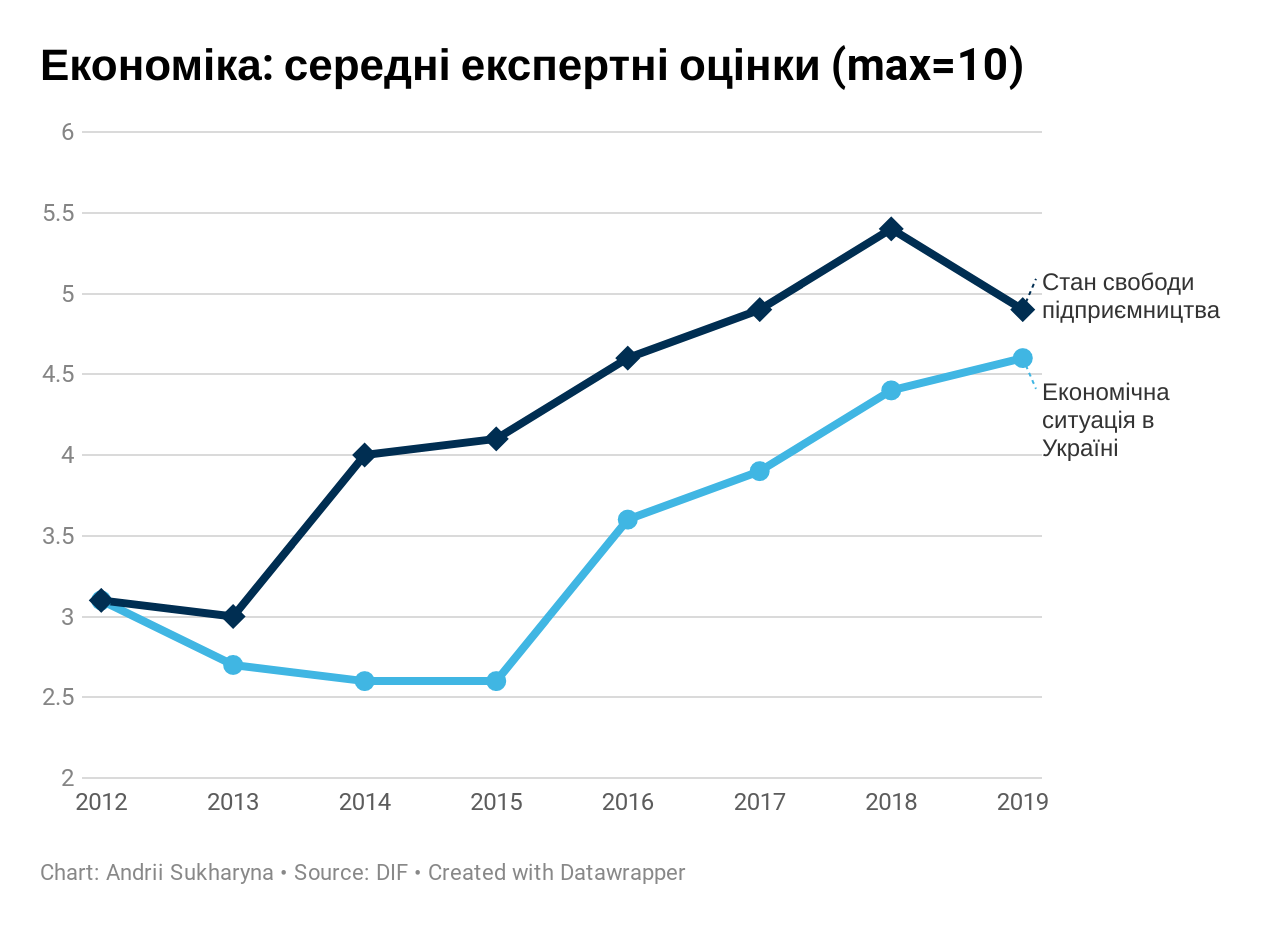 Одними з найбільш критичних аспектів стану держави є оцінка рівня дотримання законності та поширення корупції. Оптимально, щоб рівень дотримання законності був вищим за рівень поширення корупції, однак за весь час збирання оцінок від експертів до такого стану навіть не приблизилися. Згідно з оцінками експертів, цього року рівень корупції дещо знизився, але й рівень дотримання законності також пішов донизу. По суті, розрив між цими рейтингами-антиподами залишився сталим.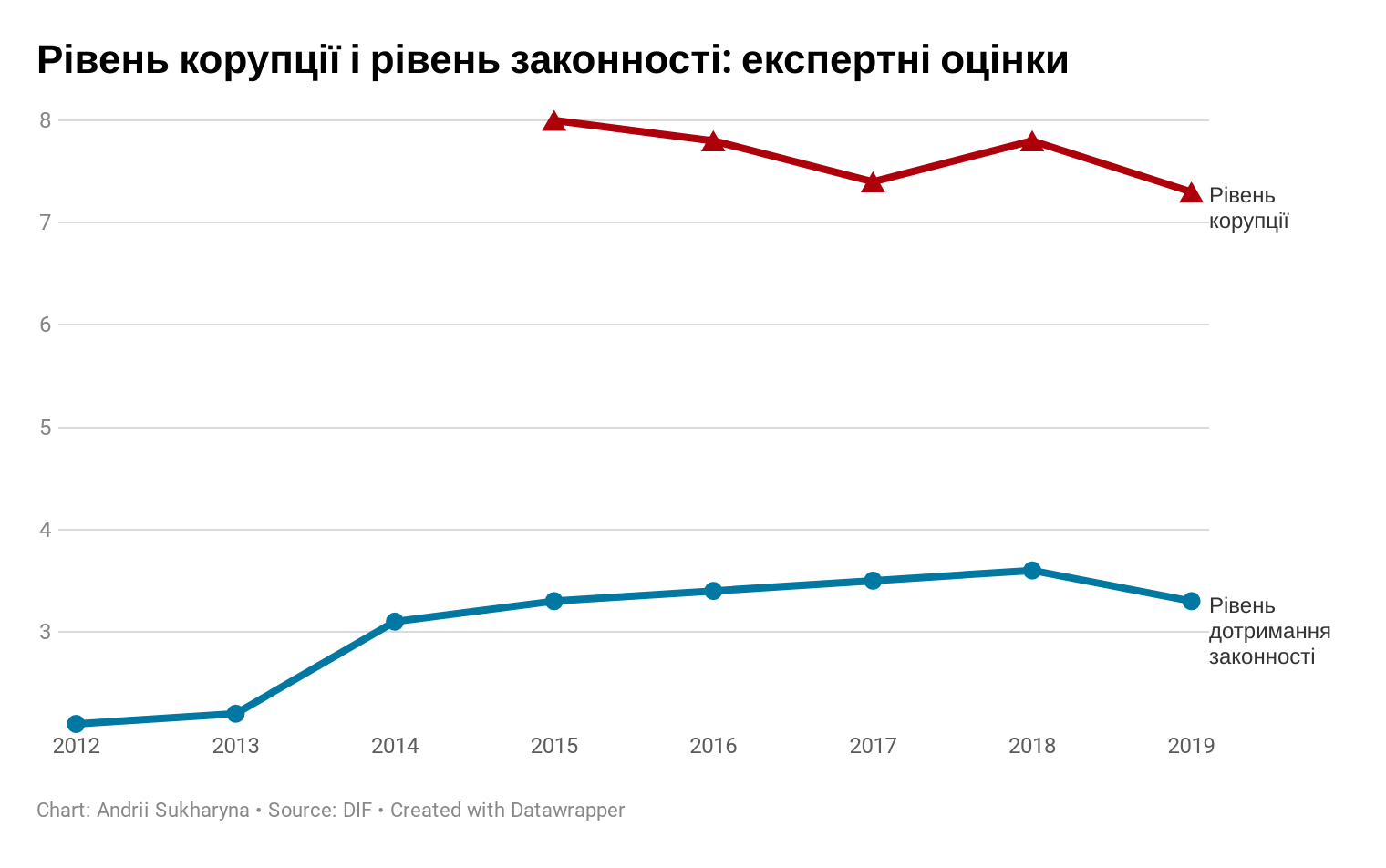 Варто також виокремити зниження  експертних оцінок одразу в кількох сферах. Це стосується рівня демократії в країні, свободи слова і прогнозованості розвитку. Найбільш імовірно, що ці оцінки «просіли» з огляду на концентрацію влади в «монобільшості» та недостатньої поінформованості стосовно тієї політики, яку Президент і його партія мають намір реалізувати.Прогнози експертів: на що Україні варто чекати 2020 року?У найближчому майбутньому нас може очікувати загострення суспільно-політичної напруги, аж до масових протестів (зокрема навколо ситуації з ринком землі). Однак реформи в країні мають впроваджуватися й надалі (це стосується не тільки землі, а й децентралізації, диджиталізації тощо). Водночас, відсутність ідейного кістяка та згуртованості може спричинити частковий або тотальний розпад «монобільшості» у Верховній Раді.У зовнішній політиці варто очікувати спроб досягти порозуміння з Росією, які можуть завершитися поступками України (від незначних до серйозних). Потрібно також готуватися до подальшого ускладнення на міжнародній арені, відсутності чіткості у питанні санкцій проти Росії та загальної «втоми» від України. Водночас, багато що залежатиме від процесу президентських виборів у США, і українській владі потрібно мінімізувати негативні ефекти, які пов’язані зі скандалом навколо України в американській політиці.На думку експертів, у найближчій перспективі Україні потрібно зосередитися на посиленні економічного зростання та притоку інвестицій (передовсім на підконтрольних територіях Донбасу), а також боротьбі з корупцією, забезпеченні ефективності органів антикорупційної інфраструктури. Не менш важливою є судова реформа, відсторонення недоброчесних суддів та встановлення верховенства права. Встановлення миру на Донбасі, звісно, залишається у пріоритетах, але це питання можна вирішити лише дуже частково, принаймні впродовж наступного року.РЕЗУЛЬТАТИ ОПИТУВАННЯ В ТАБЛИЦЯХНазвіть, будь ласка, ті події  2019 року, які Ви  вважаєте найважливішими для країни (не більше 5). Що, на Вашу думку, можна вважати головними успіхами, досягнутими Україною 2019 року у внутрішній та зовнішній політиці?
У внутрішній політиціУ зовнішній політиціЩо, на Вашу думку, можна вважати головними поразками України у 2019 році у внутрішній та зовнішній політиці?Поразки у внутрішній політиці:Невдачі у зовнішній політиці:Кого Ви вважаєте найуспішнішим політиком року? (назвіть не більше 3-х прізвищ)Кого Ви вважаєте найменш успішним політиком року? (назвіть не більше 3-х прізвищ) Як Ви оцінюєте наступні складові соціального життя України?  (середній бал за 10-бальною шкалою, де 1 – дуже низький рівень; 10 – дуже високий рівень)Які тенденції та події Ви прогнозуєте у внутрішній політиці України у 2020 році?Які тенденції та події Ви прогнозуєте у зовнішній політиці України у 2020 році?14. Які проблеми в країні треба вирішувати в першу чергу?Список опитаних експертівАндрій БарбелюкІрина БекешкінаЄвген БистрицькийАндрій БоровикОлег ВітерОлексій ГараньМарія ГелетійРоман ГоловенкоЛілія ГонюковаЮрій ГорбаньКатя ГорчинськаЮрій ГубеніІван ДейнекоВолодимир ДубровськийМихайло ЖернаковВолодимир КарпійКостянтин КвуртСергій КисельовОлександра КоломієцьСвітлана КонончукОксана КузяківАндрій Кулаков та InternewsМарія ЛевоноваНаталія ЛинникНаталія ЛігачоваРостислав ЛукачОльга ЛьвоваЄвген МагдаЛюдмила Майор Анатолій МарциновськийОлексій МацукаВадим МіськийМихайло МіщенкоДмитро ОвсянкінОлександра ОлійникОлександр ПалійМаксим ПаращевінСергій ПархоменкоТаня ПасоваМихайло ПашковТетяна ПечончикОлександр ПотєхінОлександр РезнікІгор СемиволосКирило СидорчукДмитро СінченкоІлона СологубСергій СолодкийОлександр СофійВіктор ТимощукЮлія ТищенкоКостянтин ФедоренкоВолодимир ФесенкоНаталя ФіліпчукМикола ХавронюкВолодимир ЧомТарас ШамайдаТарас ШевченкоКількість згадокПроведення виборів Президента України та обрання В. Зеленського50Проведення парламентських виборів та формування «монобільшості» у ВРУ48Зустріч у «нормандському форматі»26Повернення українських моряків та політв'язнів Кремля13Події навколо імпічменту Д. Трампа у США та роль у них України8Формування нового уряду8Позитивні для України висновки міжнародних судів у позовах проти Росії8Початок процесу відкриття ринку землі7Отримання Томосу про автокефалію ПЦУ7Демократичність виборів та цивілізована передача влади6Антикорупційні ініціативи: запуск Вищого антикорупційного суду, реформування НАЗК, окремі кримінальні справи за злочини, пов'язані з корупцією5Початок кампанії з дискредитації ветеранів та волонтерів, зокрема «справа Шеремета»5Ухвалення закону про державну мову5Розведення військ в окремих точках в зоні проведення ООС5Прийняття рішень Верховною Радою України у «турборежимі»4Прийняття нового виборчого законодавства4Укладення нових газових угод з РФ4Пожвавлення реваншистських сил, нівелювання результатів Революції Гідності3Збереження на своїй посаді А. Авакова 3Закритість нової влади, неінклюзивне прийняття рішень, брак комунікації з суспільством 3Проведення акцій «Ні капітуляції»3Успіхи національних збірних з футболку – 2 згадки.Поляризація суспільства за наслідками президентської кампанії – 2 згадки.Відстоювання націоналізації Приватбанку – 2 згадки.Відмова України від участі у Євробаченні – 2 згадки.Закупівля електроенергії у РФ; санкції США проти компаній, що беруть участь у будівництві російських газогонів "Північний потік-2" та "Турецький потік"; повернення в Україну Коломойського; протести освітян; надання частот по всій країні суспільному Українському радіо; зобов'язання щодо закріплення формули Штайнмаєра; прийняття ВРУ низки законів, спрямованих на знищення національного малого та мікро-підприємництва;  домовленість з МВФ; прийняття законодавства про імпічмент – по 1 згадці.16Кількість згадокПроведення демократичних виборів, мирна передача влади, її оновлення17Продовження реформ у ключових сферах (медична, освітня, децентралізація, митниці, економічні реформи, реформи держуправління)17Створення Вищого антикорупційного суду, реформування НАЗК, окремі кримінальні справи проти корупціонерів10Жодних успіхів у внутрішній політиці8Рух у напрямі земельної реформи8Економічна та політична стабільність7Ухвалення нового виборчого законодавства6Не відбулося розвороту до проросійського вектору розвитку, збереження серед населення підтримки євроатлантичного курсу розвитку та закріплення його в Конституції6Прийняття закону про державну мову5Зміцнення гривні 5Трирічне бюджетне планування, управління дефіцитом бюджету, швидке прийняття бюджету на 2020 рік3Скасування депутатської недоторканості3Формування професійної реформаторської команди після виборів 3Повернення бранців Кремля 3Розвиток громадянського суспільства3Високий рівень оптимізму серед населення – 2 згадки.Курс на запровадження електронного уряду; активізація гуманітарного напрямку в процесі реінтеграції Донбасу (міст, розведення військ, лібералізація процедур на КПВВ); ухвалення низки законів, які розблокували переговори з МВФ; скасування драконівських норм про е-декларування активістів; початок олігархічної конкуренції між спонсорами Зеленського; надання частот по всій країні суспільному Українському радіо; курс на скорочення державної служби – по 1 згадці.9Кількість згадокЗвільнення українських моряків та політв'язнів20Проведення зустрічі у «нормандському форматі» та дотримання принципових для України позицій під час переговорів19Успіхи України у міжнародних судах проти РФ (виграш Стокгольмського арбітражу, рішення Міжнародного суду ООН щодо юрисдикції на розгляд справи «Україна проти Росії»)19Збереження міжнародної підтримки України у протистоянні РФ, збереження санкцій проти РФ, збільшення довіри до української влади після перезавантаження13Санкції з боку США щодо компаній, які беруть участь у будівництві «Північного потоку-2»7Укладення нових газових угод з Росією6Збереження євроатлантичного курсу розвитку5Отримання Томосу для ПЦУ5Жодних успіхів немає5Поки вдається мінімізувати негативні наслідки залученості України у внутрішньополітичні процеси США 3Виділення Україні оборонної допомоги США – 2 згадки.Закордонні візити Президента та кадрові призначення дипломатів для роботи в закордонних місіях – 2 згадки.Ухвалення МВФ політичного рішення про поновлення співпраці з Україною; візит Північноатлантичної Ради НАТО до України; створення позитивних очікувань серед зарубіжних політиків та інвесторів; домовленість про розведення військ на окремих дільницях лінії розмежування; уникнення як повномасштабних військових дій, так і здачі національних інтересів.9Кількість згадокНевдалі та суперечливі кроки у реалізації реформ (медичної, освіти, децентралізації, судова, правоохоронних органів, недостатньо підготовлена земельна реформа)25Некомпетентність нової влади, неготовність до ефективної роботи15Тенденція до монополізації влади новою владною командою, посилення влади Президента, поширеність практики ручного управління11Спроби дискредитації ветеранів та волонтерського руху, зокрема кейс зі «справою Шеремета»11Кадрова політика нової влади (Богдан, Аваков тощо), натомість звільнення реформаторів9Збереження впливу олігархів на внутрішню політику7Відсутність відчутних результатів боротьби з корупцією7Проблеми з економічною політикою: неоднозначні рішення щодо підприємців, криза управління державними фінансами, відсутність підвищення соціальних стандартів6Посилення проросійських сил, повернення в Україну чиновників часів Януковича5Кроки у безпековій політиці: розведення військ у кількох точках в зоні проведення ООС; не проведено ключових реформ для наближення сектору безпеки до стандартів НАТО; недостатня комунікація кроків влади щодо вирішення конфлікту на Донбасі; втрата владою авторитету в очах армії; відхід від жорсткого курсу щодо «Л/ДНР»5Відсутність стратегічного бачення розвитку країни4Закритість процесу прийняття рішень та комунікації дій влади з суспільством4Слабка політика національної пам'яті, підтримки помісної церкви, розвитку мови4Репресії проти політичних конкурентів В. Зеленського3Поляризація суспільства на ґрунті політичних вподобань після виборів3Слабка опозиція – 2 згадки.Падіння довіри до ВРУ після постійних скандалів – 2 згадка.Скасування недоторканості народних депутатів у нинішньому вигляді – 2 згадки. Систематичні порушення владою законів, ігнорування верховенства права – 2 згадки. Відкат у реформі державної служби – 2 згадки.Заангажованість українських медіа – 2 згадки.Фактична ліквідація міністерства природних ресурсів; непотизм 95 кварталу; зрив участі України в Євробаченні; низький рівень законодавства, що ухвалюється у «турборежимі»; негативний відгук Венеційської комісії щодо мовного закону; невирішена проблема з енергоринком та зеленим тарифом; не притягнення до кримінальної відповідальності суддів окружного адміністративного суду міста Києва за вплив на членів ВККС; визнання неконституційною статті 368-2 ККУ, яка передбачає покарання для чиновників за незаконне збагачення; відсутність результатів розслідування (або дуже неоднозначні результати розслідування) гучних злочинів, в першу чергу – щодо замовників убивства Каті Гандзюк – по 1 згадці.20Кількість згадокВтягування України в скандал з імпічментом Президента США23Відновлення делегації РФ у ПАРЄ14Зменшення міжнародної суб’єктності України, поступова втрата підтримки України західними союзниками10Менш критична риторика щодо РФ, невиправдані поступки щодо РФ, відмова від позову Нафтогазу до Газпрому7Продовження будівництва Північного потоку-2 6Згода на інкорпорацію формули Штайнмайєра у національне законодавство6Невизначеність стратегії зовнішньої політики, тривала відсутність посла у США, послаблення ролі МЗС у виробленні та реалізації зовнішньої політики6Відсутність вагомих результатів нормандської зустрічі6Стагнація у відносинах США та України5Послаблення міжнародної ізоляції Росії, зближення європейських лідерів з РФ (зокрема, Макрона)4Нерозв’язаність конфліктів з Угорщиною та Польщею навколо мови та історичної пам’яті – 2 згадки.Продовження «мінського шляху» врегулювання конфлікту на Донбасі та відсутність озвучених альтернатив з боку України – 2 згадки.Слабкість позиціонування національних інтересів України на міжнародній арені – 2 згадки.Вирок Віталію Марківу в Італії; звільнення Цемаха; видача азербайджанського опозиційного блогера; провал можливості підписання торгового договору з Британією напередодні Брекзиту; відсутність меморандуму про співпрацю з МВФ; відсутність українського інформаційного продукту на європейському медійному ринку; відсутність прогресу у справі повернення Криму – по 1 згадці.13Кількість згадокВолодимир Зеленський37Дмитро Разумков15Андрій Богдан12Арсен Аваков 12Петро Порошенко5Олексій Гончарук4Ігор Коломойський3Віктор Медведчук, Олена Зеркаль, Святослав Вакарчук, Андрій Портнов – по 2 згадки.Анастасія Красносільська, Віталій Шабунін, Олександр Дубінський, Анатолій Шарій, Юлія Тимошенко, Олена Маркарова, Руслан Рябошапка, Олена Лукаш, Ігор Смешко, Олександр Корнієнко, Вадим Рабінович – по 1 згадці.19Кількість згадокПетро Порошенко24Юлія Тимошенко21Олег Ляшко 13Святослав Вакарчук9Володимир Гройсман8Анатолій Гриценко6Володимир Зеленський 4Олексій Гончарук3Юрій Луценко3Андрій Парубій – 2 згадки.Арсен Аваков, Віктор Медведчук, Зоряна Скалецька, Андрій Садовий, Андрій Богдан, Андрій Єрмак, Ігор Коломойський, Ілля Кива, Богдан Яременко, Дональд Трамп, Ігор Смешко, Олег Тягнибок, загалом проросійські політики – по 1 згадці.152012 2013 2014 2015 2016 2017 2018 2019 5.Економічну ситуацію в Україні3,12,72,62,63,63,94,44,66.Рівень демократії в Україні3,23,26,16,05,85,96,35,67.Стан свободи слова в Україні4,04,96,86,76,56,66,86,18.Стан свободи підприємництва в Україні3,13,04,04,14,64,95,44,99.Рівень дотримання законності в Україні2,12,23,13,33,43,53,63,310.Рівень корупції в Україні-//--//--//-8,07,87,47,87,311.Рівень прогнозованості розвитку держави на наступний рік4,02,54,04,24,34,55,03,9Кількість згадокЗагострення суспільно-політичної напруги аж до масових протестів18Продовження реформ (зокрема ринку землі, децентралізації, диджиталізації тощо)15Частковий, або тотальний розпад монобільшості у Верховній Раді 13Втрата суспільної підтримки влади, зниження її рейтингів11Ротація членів уряду, або відставка уряду Гончарука11Конкурентні місцеві вибори з сильною опозицією та новими політичними проектами9Продовження конфлікту на Донбасі, можливо, відбудуться поступки на догоду Росії або часткове замороження конфлікту 8Впровадження земельної реформи7Посилення авторитарних тенденцій Зеленського, концентрація влади6Можливість сильного коливання курсу гривні впродовж 2020 року6Падіння економіки та рівня життя людей6Імітація проведення необхідних реформ5Продовження економічного зростання на стабільному рівні5Збільшення кількості російських диверсій та посилення ролі проросійських політичних сил5Політичні експерименти, які можуть супроводжуватись серйозними помилками4Дострокові вибори до Верховної Ради4Створення атмосфери тиску на громадянське суспільство4Посилення протистояння між армією та МВС, спроби тиску на добровольців 4Спроби тиску на засоби масової інформації4Посилення ролі та впливу міністра А. Авакова3Сповільнення темпу прийняття політичних рішень, неможливість роботи у режимі «принтера»3Формування сильної опозиції до правлячої партії, як на місцевому рівні, так і на загальнонаціональному3Поглиблення кризи системи правосуддя3ІншеПосилення ролі олігархату, в т.ч. місцевого – 2 згадки.Продовження еміграції українців – 2 згадки.Збільшення популізму – 2 згадки.Спроби репресій представників попередньої влади; приватизація; актуалізація конфлікту Зеленський-Коломойський; перепис населення; розпад державних інститутів; збереження рейтингів Зеленського; скандали з випадками корупції в оточенні Зеленського; посилення криміногенної ситуації; імітація виборів на Донбасі – по 1 згадці.15Кількість згадокСпроби досягти порозуміння з Росією, які часто завершуються поступками України (від незначних до серйозних)20Подальше ускладнення на міжнародній арені, відсутність чіткості у питанні санкцій проти Росії та загальна «втома» від України16Багато що залежатиме від процесу президентських виборів у США, що безпосередньо вплине на ситуацію зовнішньої політики в Україні10Суттєвих змін не відбудеться9Війна з Росією продовжуватиметься, спроби врегулювання нічого не дадуть7США та європейські партнери України більш акцентовано підтримуватимуть позицію України6Росія і далі руйнуватиме західні демократії, чинитиме газовий шантаж України та Європи5У вирішенні конфлікту на Донбасі та відносин з Росією Зеленський повернеться до риторики Порошенка4Продовжиться розведення військ на більшій кількості ділянок вздовж лінії розмежування4Здійснюватиметься імітація європейської та євроатлантичної інтеграції4Існує загроза повномасштабного конфлікту та вторгнення Росії на південь України3Подальша інтеграція до ЄС і НАТО, яка може посилитись у разі втілення реформ3ІншеЧасткове врегулювання суперечок з Угорщиною та Польщею – 2 згадки.Ослаблення позицій в міжнародних судах; посилення співпраці країн Балто-Чорноморського союзу, Вишеградської групи; ймовірність загострення відносин з Китаєм; обмін полоненими; виборів на непідконтрольних територіях ОРДЛО не буде; домовленість з МВФ після прийняття закону про ринок землі; повзуча анексія Білорусі Росією – по 1 згадці.9Кількість згадокПосилення економічного зростання та інвестицій (передовсім на підконтрольних територіях Донбасу)27Боротьба з корупцією, забезпечення ефективності органів антикорупційної інфраструктури22Судова реформа, відсторонення недоброчесних суддів та встановлення верховенства права22Встановлення миру на Донбасі16Посилення обороноздатності країни та потужності збройних сил12Покращення соціального становища населення, зокрема щодо низьких заробітних плат і високих комунальних тарифів7Не йти на поступки Росії, бути більш рішучим в обстоюванні інтересів України7Формування стабільних інституцій, системи стримувань та противаг6Продовження децентралізації6Реформування системи освіти, зокрема професійної6Фільтри проти непрофесіоналів у владі, більш динамічну співпрацю влади з експертним середовищем6Продовження розпочатої реформи системи охорони здоров`я5Запуск земельної реформи та ринку земель5Подолання суспільно-політичної напруженості на ґрунті політичного вибору, релігії, мови тощо5Сприяти більшій залученості громадян до реформ та процесу прийняття рішень4Змінити керівництво держави4Зменшити вплив олігархів, зокрема І. Коломойського на ситуацію в країні4Нова реформа поліції та прокуратури, оскільки попередні зазнали невдачі3Поглиблення європейської та євроатлантичної інтеграції України3Посилювати культурну політику країни3ІншеСтабілізація фінансового сектору, недопущення повернення Приватбанку – 2 згадки.Припинення еміграції та відтоку «мізків»; обслуговування державного боргу; повернення полонених та політв’язнів; екологічна ситуація – по 1 згадці.6